(Please circle below)	Monday Night Mixed (DVTA)	Mid-Week Ladies (DVTA)               	Tuesday Night Mens –NENTG, VETS & DVTA 	Wednesday Night Ladies (NENTG)	Mid-Week Ladies (HDTA)	Thursday Night Mens (DVTA)	Thursday Night Mixed (NENTG)	Friday Night Juniors (DVTA)	Saturday Morning Juniors (NEJTA)	ENTRY FEE:     Saturday, Mid-Week & Juniors (DVTA, HDTA, NEJTA): $25.00.                      Mens, Ladies, Mixed Night Comps: $55.00 (includes light money)CONDITIONS OF ENTRYEntry is restricted to financial members of the Grace Valley Tennis Club Inc.Any member having submitted an entry and who withdraws without legitimate reason as determined by the committee of the G.V.T.C. after the teams have been selected, may be suspended from all club competitive teams, including Club Championships for a period of two (2) seasons following the one affected by the member.Members who know beforehand that they will not be available to play more than eight (8) matches should not apply.Formation of teams will be at the discretion of the committee.No entries will be accepted after the closing date shown below.No correspondence will be entered once the final selections have been made.All entries must be in the hands of:	NO LATER THAN :  TUESDAY  THE 1ST OF JUNE 2021Completion of this entry form implies acceptance of all the above mentioned conditions.*No entry will be accepted without the entry fee. Electronic payment via club bank account   BSB  633000  A/C  151297702. Please leave details i.e. smith comp.CURRENT EMAIL ADDRESS:  ……………………………………………………………………………………………………..I hereby agree to abide by the conditions of entry.	SIGNED ……………………………………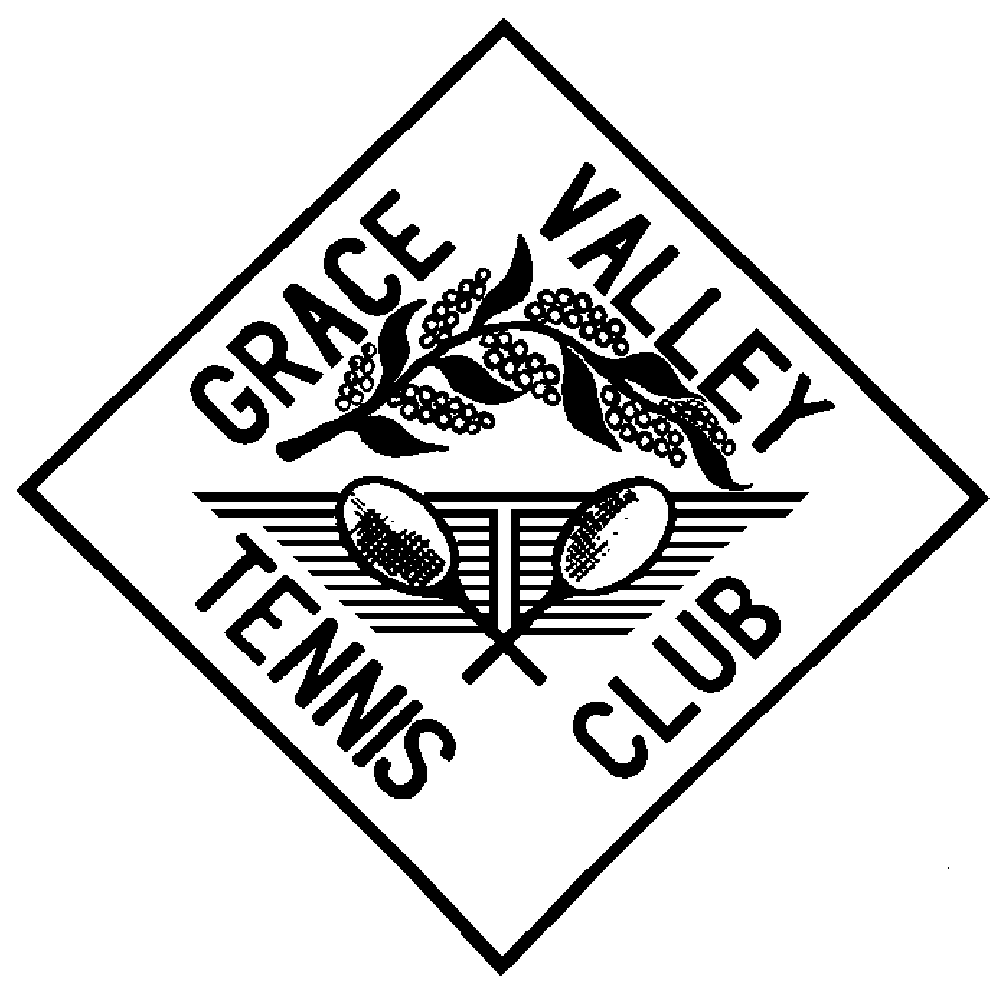 GRACE VALLEY TENNIS CLUBWebsite: www.tennis.com.au/gracevalleytcincCOMPETITION ENTRY FORMSPRING – 2021NAMEPHONE NUMBERSECTION/SEASON LAST PLAYEDDVTANENTG & NEJTAMID WEEK LADIESColleen Wiegand (0434 009 282)Justin Arnold (0417 191 197)Pauline Stubbs (9435 6809)3/3 Amanda Court1 Victoria StreetGreensborough 3088Yallambie 3085Greensborough 3088